DILWYN NEIGHBOURHOOD PLAN Members of Neighbourhood Plan Group are invited to attend a Meeting of the Parish Neighbourhood Plan on Tuesday 17th April 2018 at 7.15pm at St Mary’s School, Dilwyn AGENDA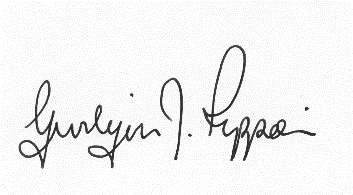 Gwilym J. Rippon, PSLCC, Cert He CegTemp Sec Extracts From AECOM Housing Assessment Needs for DilwynIn the case of Dilwyn, the current adopted Development Plan, the Herefordshire Local Plan (HLP) has allocated through one major site and a range of smaller development opportunities, 42 dwellings in the parish of Dilwyn over the plan period 2011-31.Quantity of Housing NeededOur assessment of a wide range of data sources identified four separate projections of dwelling numbers for Dilwyn between 2011 and 2031 based on:A figure derived from the Adopted 2015 Hereford Core Strategy and Hereford Local Housing Market Assessment, giving a total of 44 dwellings;A figure derived from the Objectively Assessed Need (OAN) for housing set out in the Local Housing Requirements Study Update - September 2014, giving 61 dwellings; DCLG Household Projection of 51 new households in the parish translates into a need for 56 dwellings; A figure based on the rate of completions between 2011 and 2016 suggests a target of 6 dwellings.  None were completed only two replacement housesAgenda No.Attendance and to receive apologies. To receive declarations of interest. Minutes of the meeting 20th March 2018Site analysis/report (Bill Bloxsome) 
Final Assessment with initial findings
Divide sites into three groups:Small sites 0-4 plotsMedium sites 5-10 plotsLarge sites 11 + plotsTo consider possible sites and the number of dwellings. Recommendations between 44 (minimum number core strategy) and 61 (Objectively Assessed Needs). Open Green Spaces updatePolicy Areas to include in our final draft for consultation. Tick sheet circulated. Final list to be drawn up.Next Grant application J. Gerrish update.Instruct to Data Orchard to start the writing of draft policies.Actions before next meeting.How long before the next village consultation (Village Market Weekend)Date of the next meeting